Veselá jídla a pokusy Už vás nebaví vymýšlet stále nová originální jídla, které by děti neodmítaly? My jsme si pro Vás připravily pár návrhů na veselé svačinky, které děti určitě nadchnou. A po veselých svačinkách máme nachystáno pár pokusů, které děti potěší.Přejeme Vám dobrou chuť a hodně zábavy Veselé sendvičenachystáme si sendvič, na který položíme plátek sýrunakrájíme zeleninu na obličej – na oči můžeme použít např. rajče, nebo okurku, na nos papriku a na pusu kousek šunky, na vlasy můžeme použít třepa plátky mrkve, nebo salátvše naaranžujeme a poté si na tom jenom pochutnáme  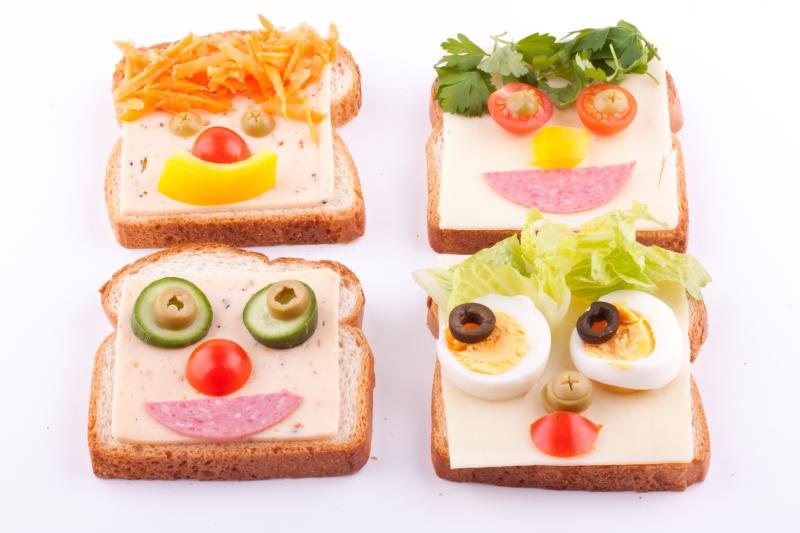 Melounová pizzaukrojíme jeden plátek meloununakrájíme si různé ovoce dle libosti a rozložíme ho na melounmeloun rozkrájíme na 8 dílů, jako pizzu a máme vše připraveno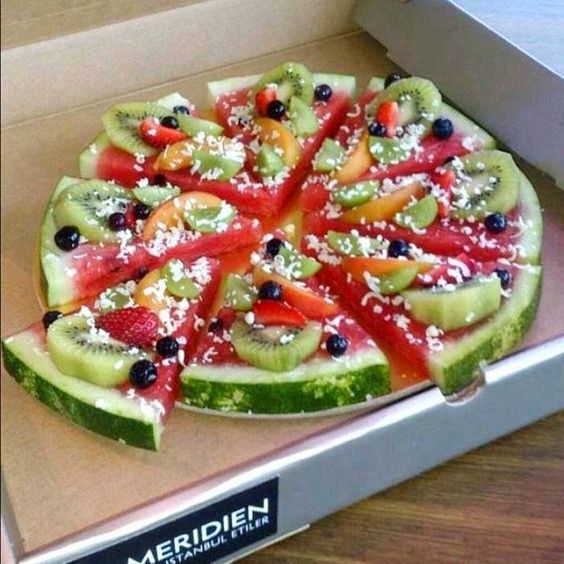 Zeleninové špízyzeleninu si nakrájíme na různé malé kouskyvezmeme si špejle a zeleninu podle libosti napichujeme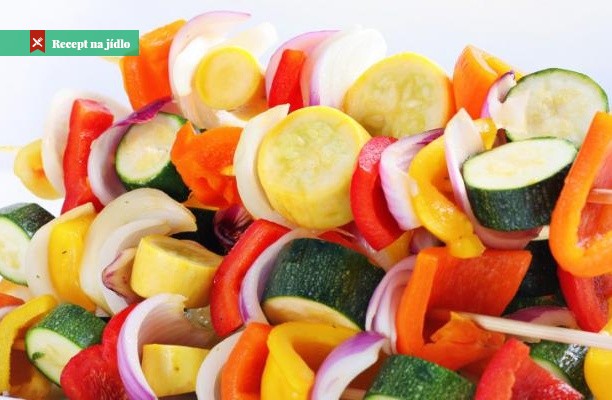 Kiwi v čokoláděv hrnci si rozpustíme čokoládukiwi nakrájíme na plátky, napíchneme na špejli a namočíme do čokoládyčokoládu necháme na kiwi zaschnout a poté můžeme jíst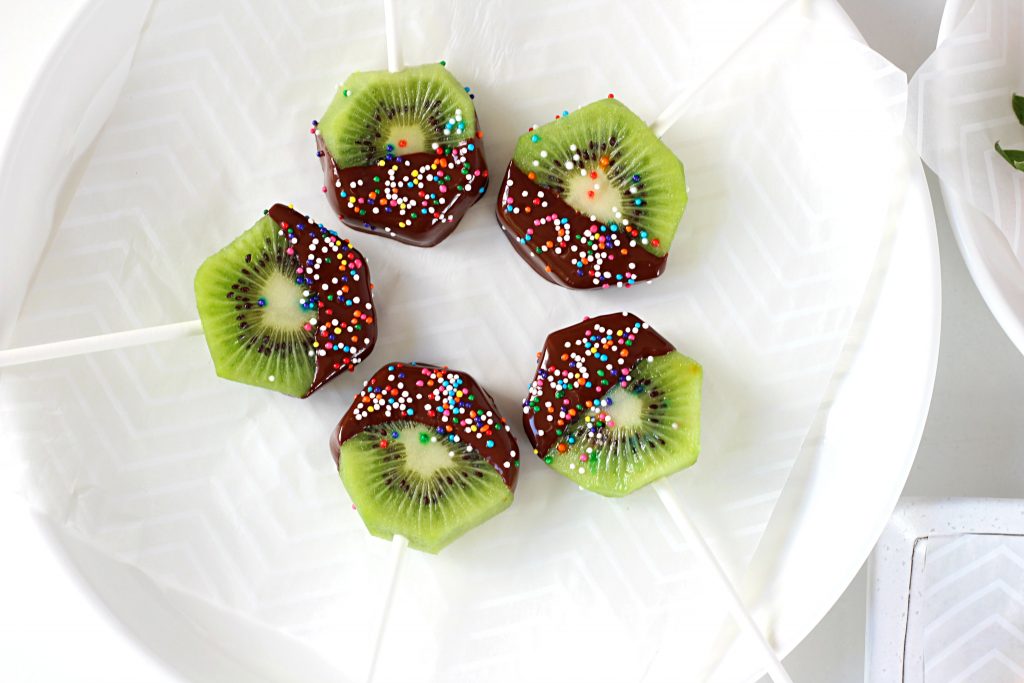 Bojácné barvydo misky si nalijeme polotučné mléko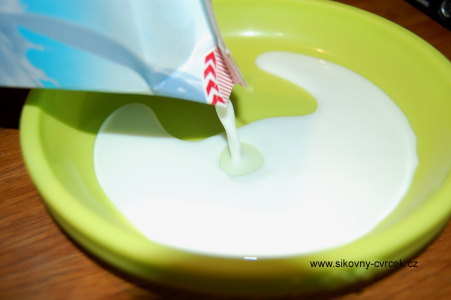 do mléka kápneme potravinářskou barvu, kterou si můžeme doma vyrobit ze sypké barvy s vodou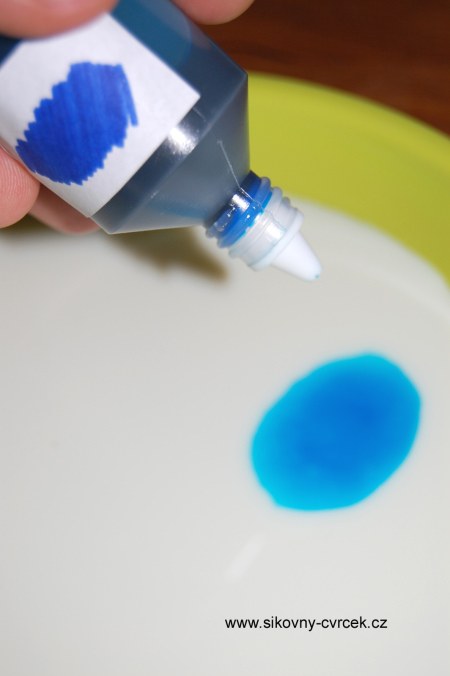 do jiné misky si odlijeme trochu jaruvezmeme špejli, namočíme ji do jaru a poté přiložíme na hladinu mléka, kde jsme vlili barvu – barva začne ustupovat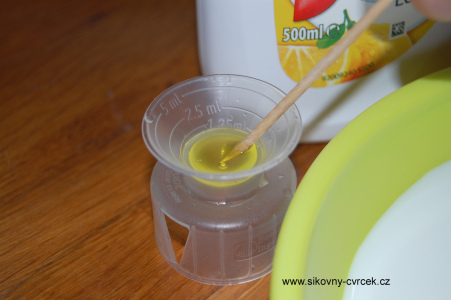 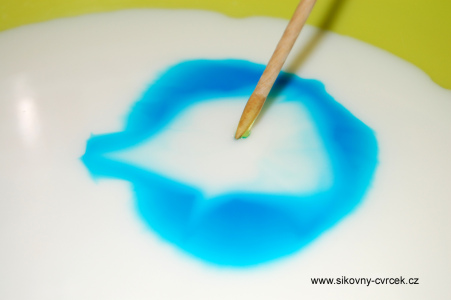 poté můžeme vlít jinou barvu a pokračovatvýsledek může vypadat takto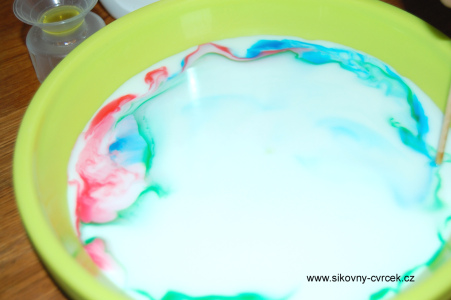 Sopka v kuchyniPomůcky:modelínasaponát na nádobí (1 lžíce)kypřící prášek do pečiva (1 balíček) nebo jedlá soda (1 lžíce)potravinářské barvivoocetplechsklenička na rozmíchánína plechu si z modelíny vytvoříme dutý kužel – sopkuve sklence smícháme saponát, kypřící prášek/jedlou sodu a potravinářské barvivo a směs nalijeme dovnitř sopkypřidáním octu do směsi začne chrlení lávy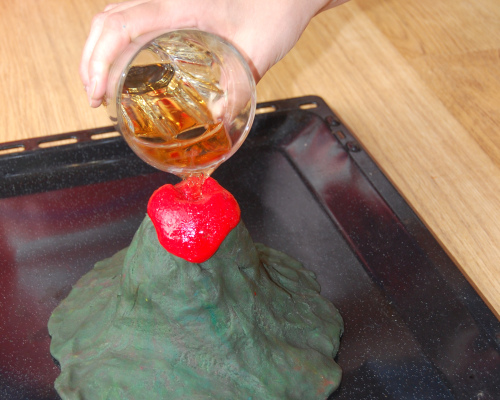 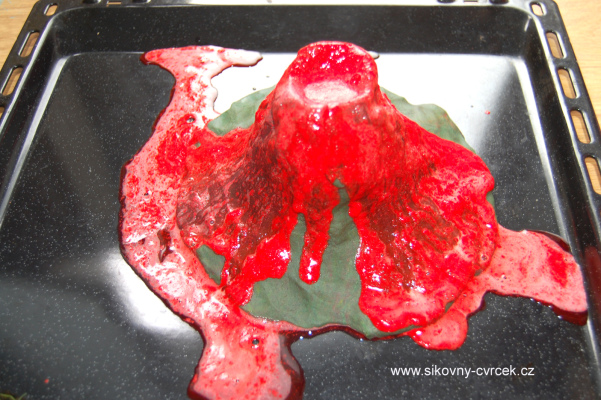 Bublinkový pokusPomůcky:olejpotravinářské barvivoforma na ledšumivá tabletasklenicevodado formy na led nalijeme vodu, přidáme potravinářské barvivo a dáme zmrazit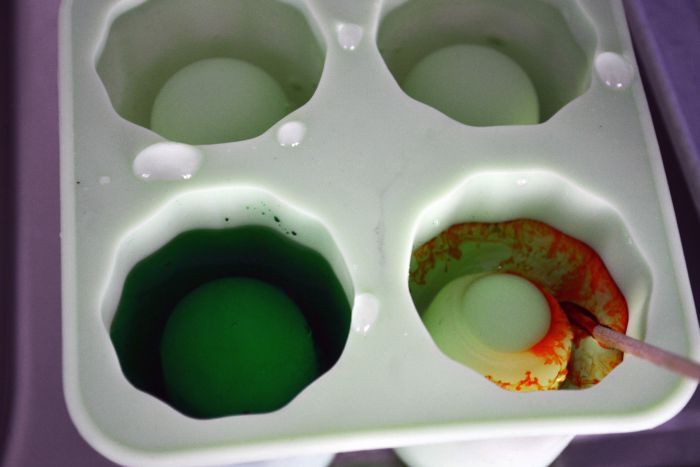 do sklenice nalijeme olej a vytáhneme zmraženou vodu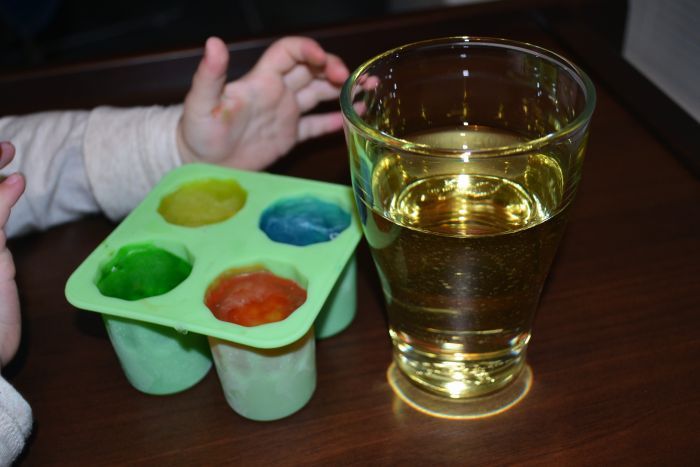 led vložíme do sklenice s olejem, měly by se začít objevovat malé bublinky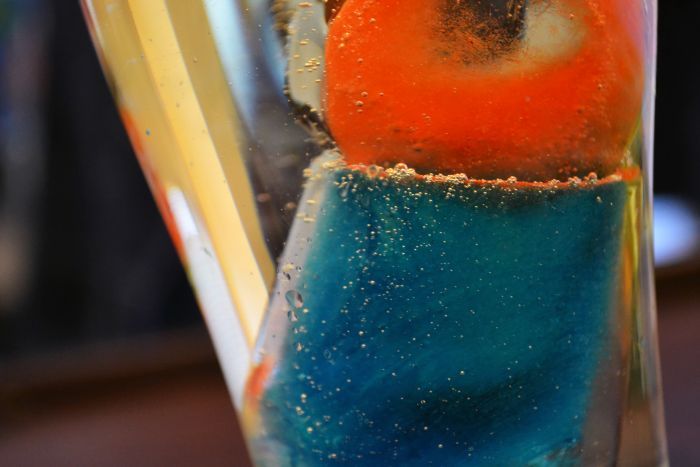 poté vložíme šumivou tabletu, která se začne velmi pomalu rozpouštět, protože není ve sklenici voda, ale olej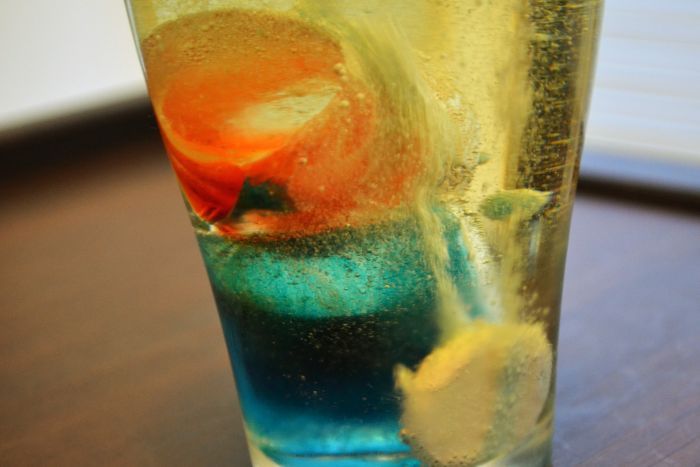 začnou se tvořit velké bubliny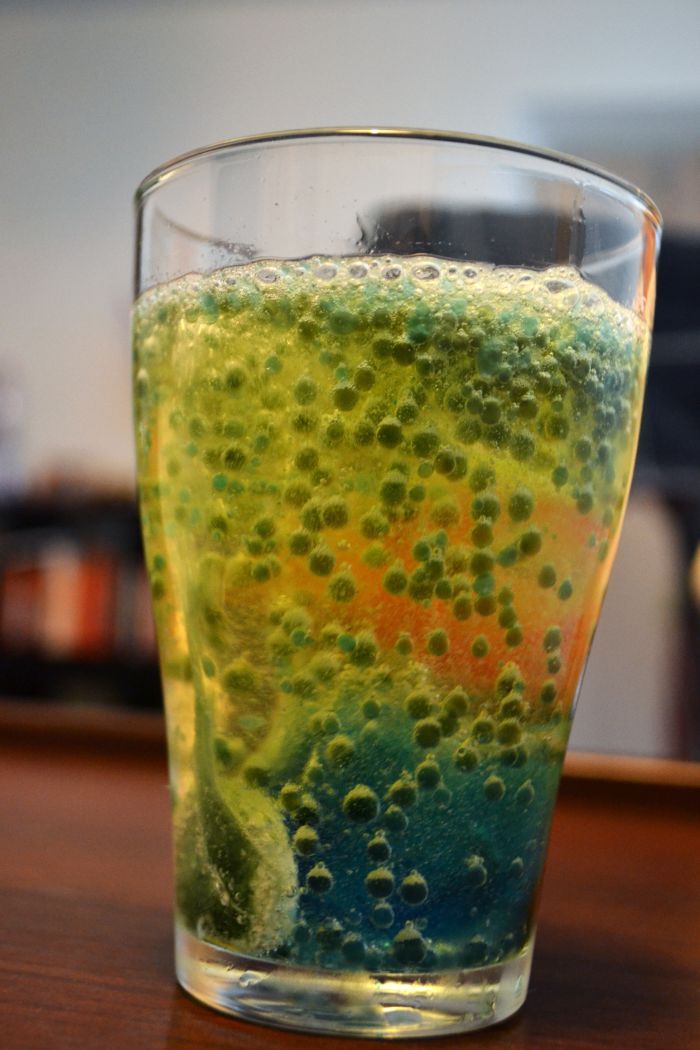 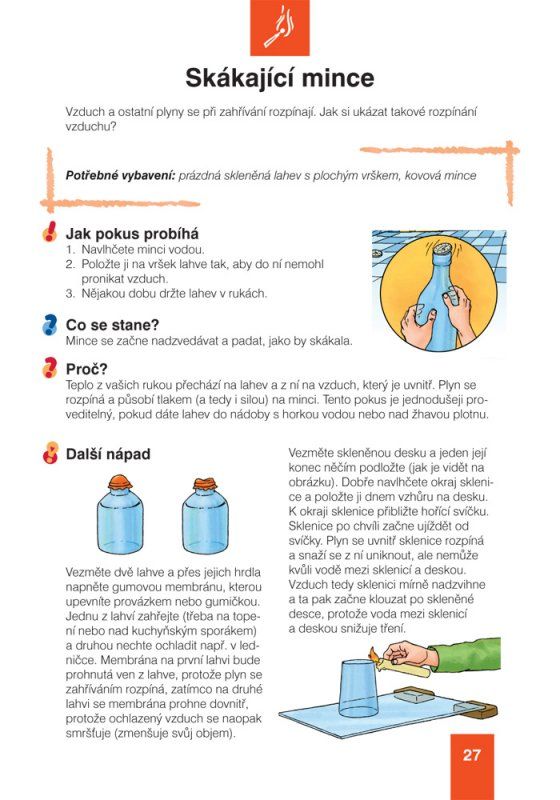 